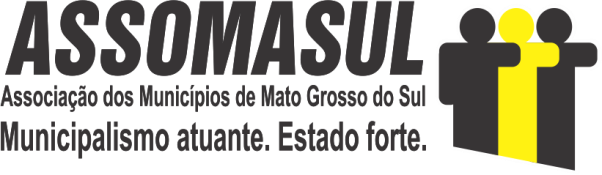 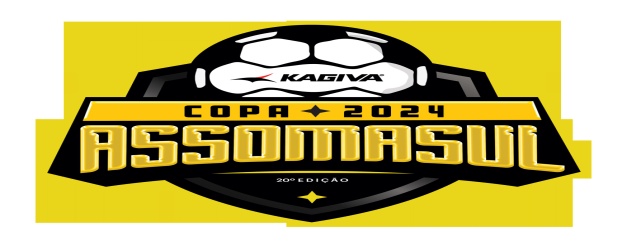 BOLETIM 05SEDE –     JAPORÃ                                                                                DATA:   23/03/2024 (SÁBADO) - 1ª F A S EClassificados: 1º: MUNDO NOVO  2º: CAARAPÓ    3º: ITAQUIRAÍ       ARTILHEIROSCONTROLE DE CARTÃO AMARELOCONTROLE DE CARTÕES AZUISÁRBITROS DA ETAPA: JAIR JUNIOR, CRISTIANO SOUTO, NICOLAS BRITO, FÁBIO SILVACOORDENAÇÃO GERAL: VALDIR COUTO, WALDOMIRO SOBRINHO, SANTO ROSETTO, GALDINO VIEIRACoordenação de Arbitragem: ERNANI TOMAZ, MANOEL PAIXÃO, GETULIO BARBOSA, MURILO CHARÃOPARTICIPANTES: CAARAPÓ, ELDORADO, ITAQUIRAÍ, JAPORÃ E MUNDO NOVOEquipes e JogosEquipes e JogosEquipes e JogosEquipes e JogosEquipes e JogosEquipes e JogosJG 1ITAQUIRAI00 X 04CAARAPÓ08:30JG 2MUNDO NOVO03 X 02ELDORADO09:30JG 3JAPORÃ00 X 02ITAQUIRAÍ10:30JG 4CAARAPÓ06 X 02ELDORADO14:30JG 5MUNDO NOVO08 X 00JAPORÃ15:30NOME DO ATLETAEQUIPENº DE GOLSEDVAN AZEVEDOITAQUIRAÍ01MARCOS SILVAITAQUIRAÍ01CLÁUDIO RAMOSCAARAPÓ03RODRIGO OLIVEIRACAARAPÓ03PAULO DOMINGOSCAARAPÓ02LUCAS RAMOSCAARAPÓ01LUCIANO GARCETECAARAPÓ01LUCAS GABATELLIELDORADO02GILBERTO MENDESELDORADO01EDVALDO SOUZAELDORADO01CAETANO  DE SOUZAMUNDO NOVO03WELLINGTON LIMAMUNDO NOVO01GUSTAVO BENEDITOMUNDO NOVO03JHONATAN MARTINSMUNDO NOVO02MATHIAS NETOMUNDO NOVO01ADENILSON ALMEIDAMUNDO NOVO01NOME DO ATLETAEQUIPENº CARTÕESJULIERME SOUZAITAQUIRAÍ02MARCIEL ROSINIITAQUIRAÍ01CLEDIMAR FERNANDESITAQUIRAÍ01MÁRCIO VASTROCAARAPÓ01RODRIGO AUGUSTOCAARAPÓ01RONALDO SCOTTIELDORADO01OSMIR JOVEDEELDORADO01LUCAS GABATELLIELDORADO01GILBERTO MENDESELDORADO01EDINHO VERAELDORADO01ELISEU DOS SANTOSMUNDO NOVO01WELLINGTON LIMAMUNDO NOVO01CAETANO SOUZAMUNDO NOVO01ALEXANDRE RIBEIROMUNDO NOVO01RAFAEL DA SILVAMUNDO NOVO01ALISSON PEREIRAJAPORÃ01NOME DO ATLETAEQUIPENº CARTÕESLUIZ ANTÔNIO (TÉCNICO)ELDORADO01RENAN FERREIRAELDORADO01GIOVANE PEREIRAJAPORA01WESLEY DOS SANTOS (APTO)MUNDO NOVO